EndberichtFür eine Mobilität von Jugendarbeiter:innenJob Shadowing Aktion 3.1Im Rahmen des Programms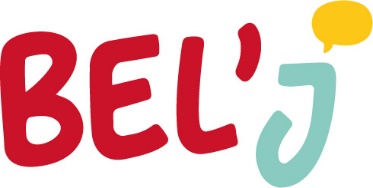 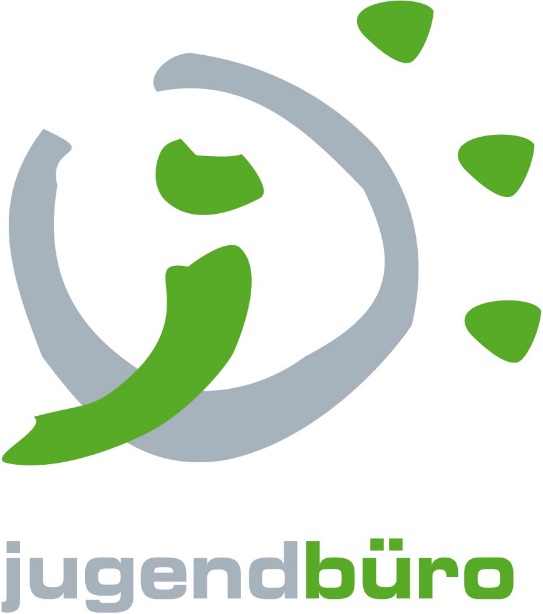 (*) Diese Kosten müssen im Antrag angefragt und begründet werden. Bei der Endabrechnung ist die Vorlage der Belege als Beweis für die realen Kosten notwendig.(**): Bel’J finanziert nicht 100 % des Budgets zurück, da es sich lediglich um eine Kofinanzierung handelt.Programm Bel’J : Aktion 3.1Endberichtsformular Job Shadowing im Rahmen einer Mobilität von Jugendarbeiter:innen Senden Sie diesen Endbericht bitte an folgende Adresse:Jugendbüro V.o.G.Brauereihof 24700 Eupenbelj@jugendbuero.beAllgemeine InformationenName der Organisation/Gruppe: Projekttitel: Projektnummer: Dauer des ProjektsProjektstart    Projektende  Dauer (Anzahl Programmtage): Ort der Aktivitäten:(Geben Sie bitte die vollständige Adresse an.)AntragstellerAntragstellerAntragstellerAntragstellerAntragstellerA.  Informationen zu der antragstellenden Einrichtung :A.  Informationen zu der antragstellenden Einrichtung :A.  Informationen zu der antragstellenden Einrichtung :A.  Informationen zu der antragstellenden Einrichtung :A.  Informationen zu der antragstellenden Einrichtung :NameStraße und HausnummerPostleitzahlStadt/GemeindeStadt/GemeindeProvinzE-Mail-AdresseWebsiteTelefonnummerFaxZeichnungsberechtigte PersonZeichnungsberechtigte PersonZeichnungsberechtigte PersonZeichnungsberechtigte PersonZeichnungsberechtigte PersonName VornameVornamePosition/FunktionKontaktpersonKontaktpersonKontaktpersonKontaktpersonKontaktpersonNameVornameVornamePosition/FunktionE-Mail- AdresseTelefonnummerFaxFaxPartnereinrichtung (Französische Gemeinschaft)Partnereinrichtung (Französische Gemeinschaft)Partnereinrichtung (Französische Gemeinschaft)Partnereinrichtung (Französische Gemeinschaft)A.  Informationen zu der Partnereinrichtung :A.  Informationen zu der Partnereinrichtung :A.  Informationen zu der Partnereinrichtung :A.  Informationen zu der Partnereinrichtung :NameStraße und HausnummerPostleitzahlStadt/GemeindeProvinzE-Mail-AdresseWebsiteTelefonnummerFaxZeichnungsberechtigte PersonZeichnungsberechtigte PersonZeichnungsberechtigte PersonZeichnungsberechtigte PersonName VornamePosition/FunktionKontaktpersonKontaktpersonKontaktpersonKontaktpersonNameVornamePosition/FunktionE-Mail- AdresseTelefonnummerFaxPartnereinrichtung (Flämische Gemeinschaft)Partnereinrichtung (Flämische Gemeinschaft)Partnereinrichtung (Flämische Gemeinschaft)Partnereinrichtung (Flämische Gemeinschaft)A.  Informationen zu der Partnereinrichtung :A.  Informationen zu der Partnereinrichtung :A.  Informationen zu der Partnereinrichtung :A.  Informationen zu der Partnereinrichtung :NameStraße und HausnummerPostleitzahlStadt/GemeindeProvinzE-Mail-AdresseWebsiteTelefonnummerFaxZeichnungsberechtigte PersonZeichnungsberechtigte PersonZeichnungsberechtigte PersonZeichnungsberechtigte PersonName VornamePosition/FunktionKontaktpersonKontaktpersonKontaktpersonKontaktpersonNameVornamePosition/FunktionE-Mail- AdresseTelefonnummerFaxTeilnehmer:innen Denken Sie daran, eine unterschriebene Teilnehmerliste als Anhang beizufügen. Gemeinschaft Gesamtanzahl Gesamtanzahl Name der Organisation GeschlechtGeschlechtGeschlechtGemeinschaft Teilnehmer:innenBegleitpersonenName der Organisation MWXTOTALPartnerschaft und Planung Partnerschaft Erläutern Sie, wie Sie mit den Partnern zusammengearbeitet haben und wie jeder Partner in das Projekt sowohl inhaltlich als auch praktisch einbezogen wurde.Planung Gab es einen vorbereitenden Planungsbesuch? Wenn ja, nennen Sie bitte Ort und Datum des Vorberitungstreffens, sowie die gemachten Absprachen. Projektzusammenfassung Geben Sie eine kurze Zusammenfassung des Projektes.Ziele Wurden die gesetzten Ziele erreicht? Inwiefern?Projektumsetzung  Anzahl und Profil der TeilnehmendenWelches Profil hatten die Teilnehmenden? Gab es Teilnehmende mit besonderen Bedürfnissen?Beschreibung der durchgeführten AktivitätenWelche Aktivitäten wurden durchgeführt? Gab es Abweichungen in Bezug auf den Antrag? Fügen Sie bitte ein Programm als Anhang hinzu. Angewandte MethodenErklären Sie die Methoden, die Sie während des Projektes angewandt haben. Kennenlernen der anderen GemeinschaftBeschreiben Sie bitte, wie den Teilnehmer:innen durch das Projekt die Kultur der anderen Gemeinschaft nahegebracht wurde.Ergebnisse, Wirkung und Follow-Up  Ergebnisse und EvaluierungWelche Ergebnisse haben Sie erzielt? Welche langfristigen Auswirkungen wird das Projekt auf die Teilnehmenden, die Einrichtungen und die Gemeinschaften haben? Wie werden die Ergebnisse festgehalten und evaluiert? Follow-UpHaben Sie vor mit den Partnern in Zukunft weiter zu kooperieren? In welcher Form? Schlussfolgerungen, Bemerkungen und Empfehlungen Gibt es noch etwas, was Sie uns mitteilen möchten und was für zukünftige Projekte, die Agentur oder die Deutschsprachige Gemeinschaft nützlich sein könnte. BUDGETSchätzung der KostenBetragVorbereitungskosten Reisekosten(*)Reisekosten (*)Organisationskosten (**) (45 €/Teilnehmer:in/Tag)Außergewöhnliche Kosten (*)GesamtkostenSchätzung der EinnahmenBetragBeantragter Betrag beim Jugendbüro VoGKofinanzierung(***)(Geben Sie bitte an, woher die Kofinanzierung kommt.)GesamteinnahmenFinanzangaben des AntragstellersFinanzangaben des AntragstellersFinanzangaben des AntragstellersFinanzangaben des AntragstellersFinanzangaben des AntragstellersFinanzangaben des AntragstellersName der BankAgenturAdressePostleitzahlStadt/GemeindeLandBankBIC/Swift IBANInhaber der RechnungSignatur des ZeichnungsberechtigtenSignatur des ZeichnungsberechtigtenSignatur des ZeichnungsberechtigtenSignatur des ZeichnungsberechtigtenSignatur des ZeichnungsberechtigtenDer Antragsteller verpflichtet sich, die Gemeinschaftsagentur über jegliche Veränderung bezüglich der im Antrag beschriebenen Aktivitäten zu informieren.Der Antragsteller ermächtigt die Deutschsprachige Gemeinschaft und die Nationale Agentur, alle im Antragsdossier enthaltenen Informationen zu verwenden und weiterzugeben, um das Programm Bel 'J durchzuführen und zu bewerten. Alle für dieses Projekt erhobenen personenbezogenen Daten werden gemäß der Verordnung (EG) Nr. 45/2001 des Europäischen Parlaments und des Rates zum Schutz natürlicher Personen bei der Verarbeitung personenbezogener Daten behandelt.Der Antragsteller verpflichtet sich, die Projektteilnehmer über ihre Rechte auf Schutz der Privatsphäre und die Möglichkeit des schriftlichen Datenabrufs im Rahmen der Bewertung des Programms Bel 'J zu informieren.Der Antragsteller verpflichtet sich, die Gemeinschaftsagentur über jegliche Veränderung bezüglich der im Antrag beschriebenen Aktivitäten zu informieren.Der Antragsteller ermächtigt die Deutschsprachige Gemeinschaft und die Nationale Agentur, alle im Antragsdossier enthaltenen Informationen zu verwenden und weiterzugeben, um das Programm Bel 'J durchzuführen und zu bewerten. Alle für dieses Projekt erhobenen personenbezogenen Daten werden gemäß der Verordnung (EG) Nr. 45/2001 des Europäischen Parlaments und des Rates zum Schutz natürlicher Personen bei der Verarbeitung personenbezogener Daten behandelt.Der Antragsteller verpflichtet sich, die Projektteilnehmer über ihre Rechte auf Schutz der Privatsphäre und die Möglichkeit des schriftlichen Datenabrufs im Rahmen der Bewertung des Programms Bel 'J zu informieren.Der Antragsteller verpflichtet sich, die Gemeinschaftsagentur über jegliche Veränderung bezüglich der im Antrag beschriebenen Aktivitäten zu informieren.Der Antragsteller ermächtigt die Deutschsprachige Gemeinschaft und die Nationale Agentur, alle im Antragsdossier enthaltenen Informationen zu verwenden und weiterzugeben, um das Programm Bel 'J durchzuführen und zu bewerten. Alle für dieses Projekt erhobenen personenbezogenen Daten werden gemäß der Verordnung (EG) Nr. 45/2001 des Europäischen Parlaments und des Rates zum Schutz natürlicher Personen bei der Verarbeitung personenbezogener Daten behandelt.Der Antragsteller verpflichtet sich, die Projektteilnehmer über ihre Rechte auf Schutz der Privatsphäre und die Möglichkeit des schriftlichen Datenabrufs im Rahmen der Bewertung des Programms Bel 'J zu informieren.Der Antragsteller verpflichtet sich, die Gemeinschaftsagentur über jegliche Veränderung bezüglich der im Antrag beschriebenen Aktivitäten zu informieren.Der Antragsteller ermächtigt die Deutschsprachige Gemeinschaft und die Nationale Agentur, alle im Antragsdossier enthaltenen Informationen zu verwenden und weiterzugeben, um das Programm Bel 'J durchzuführen und zu bewerten. Alle für dieses Projekt erhobenen personenbezogenen Daten werden gemäß der Verordnung (EG) Nr. 45/2001 des Europäischen Parlaments und des Rates zum Schutz natürlicher Personen bei der Verarbeitung personenbezogener Daten behandelt.Der Antragsteller verpflichtet sich, die Projektteilnehmer über ihre Rechte auf Schutz der Privatsphäre und die Möglichkeit des schriftlichen Datenabrufs im Rahmen der Bewertung des Programms Bel 'J zu informieren.Der Antragsteller verpflichtet sich, die Gemeinschaftsagentur über jegliche Veränderung bezüglich der im Antrag beschriebenen Aktivitäten zu informieren.Der Antragsteller ermächtigt die Deutschsprachige Gemeinschaft und die Nationale Agentur, alle im Antragsdossier enthaltenen Informationen zu verwenden und weiterzugeben, um das Programm Bel 'J durchzuführen und zu bewerten. Alle für dieses Projekt erhobenen personenbezogenen Daten werden gemäß der Verordnung (EG) Nr. 45/2001 des Europäischen Parlaments und des Rates zum Schutz natürlicher Personen bei der Verarbeitung personenbezogener Daten behandelt.Der Antragsteller verpflichtet sich, die Projektteilnehmer über ihre Rechte auf Schutz der Privatsphäre und die Möglichkeit des schriftlichen Datenabrufs im Rahmen der Bewertung des Programms Bel 'J zu informieren.Der ZeichnungsberechtigteDer ZeichnungsberechtigteDer ZeichnungsberechtigteDer ZeichnungsberechtigteDer ZeichnungsberechtigteName in GroßbuchstabenName in GroßbuchstabenOrt:Ort:Datum:Datum:Signatur:Signatur: